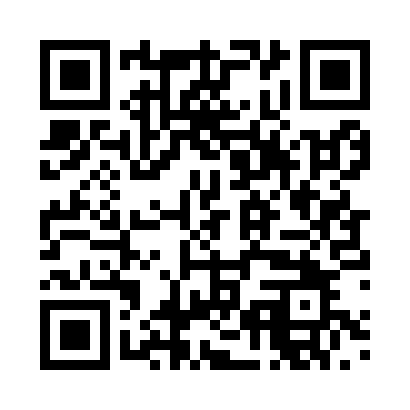 Prayer times for Arfurt, GermanyWed 1 May 2024 - Fri 31 May 2024High Latitude Method: Angle Based RulePrayer Calculation Method: Muslim World LeagueAsar Calculation Method: ShafiPrayer times provided by https://www.salahtimes.comDateDayFajrSunriseDhuhrAsrMaghribIsha1Wed3:396:021:245:268:4811:002Thu3:366:001:245:278:4911:033Fri3:335:581:245:278:5111:064Sat3:305:561:245:288:5211:085Sun3:265:551:245:298:5411:116Mon3:235:531:245:298:5511:147Tue3:195:511:245:308:5711:178Wed3:165:501:245:308:5811:209Thu3:135:481:245:319:0011:2310Fri3:095:471:245:329:0111:2611Sat3:085:451:245:329:0311:3012Sun3:085:431:245:339:0411:3113Mon3:075:421:245:339:0611:3214Tue3:075:411:245:349:0711:3315Wed3:065:391:245:349:0911:3316Thu3:055:381:245:359:1011:3417Fri3:055:361:245:369:1211:3518Sat3:045:351:245:369:1311:3519Sun3:045:341:245:379:1411:3620Mon3:035:331:245:379:1611:3621Tue3:035:311:245:389:1711:3722Wed3:035:301:245:389:1811:3823Thu3:025:291:245:399:2011:3824Fri3:025:281:245:399:2111:3925Sat3:015:271:245:409:2211:3926Sun3:015:261:245:409:2311:4027Mon3:015:251:245:419:2411:4128Tue3:015:241:255:419:2611:4129Wed3:005:231:255:429:2711:4230Thu3:005:221:255:429:2811:4231Fri3:005:221:255:429:2911:43